Ionnov AlekseyExperience:Position applied for: 3rd OfficerDate of birth: 02.06.1989 (age: 28)Citizenship: UkraineResidence permit in Ukraine: NoCountry of residence: UkraineCity of residence: KyivContact Tel. No: +38 (045) 945-35-18 / +38 (050) 066-65-11E-Mail: loooping@ukr.netU.S. visa: NoE.U. visa: NoUkrainian biometric international passport: Not specifiedDate available from: 01.01.2014English knowledge: ModerateMinimum salary: 2700 $ per monthPositionFrom / ToVessel nameVessel typeDWTMEBHPFlagShipownerCrewing2nd Officer09.11.2012-30.04.2013FERUZRo-Ro7000DETROIT-MALTABLACK SEA FERRIES Shipping LtdBLACK SEA FERRIES Shipping Ltd2nd Officer16.04.2012-15.10.2012SMATRo-Ro7000VOLVO-MALTABLACK SEA FERRIES Shipping LtdBLACK SEA FERRIES Shipping Ltd3rd Officer15.11.2010-22.03.2011Chelsea 4Dry Cargo7000MAN-MALTASTAR Sky Shipping LtdSTAR Sky Shipping Ltd3rd Officer28.02.2010-18.10.2010Chelsea 4Dry Cargo7000MAN-MALTASTAR Sky Shipping LtdSTAR Sky Shipping Ltd3rd Officer18.02.2009-01.11.2009BARBARAContainer Ship8000MAN-ANTIGUA AND BARBUDAINTERSEEAskoldas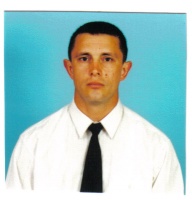 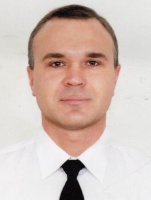 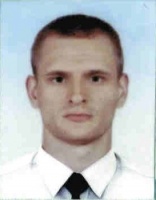 